ЛИТЕРАТУРНАЯ СИБИРЬ ПЕРВОЙ ПОЛОВИНЫ XIX ВЕКА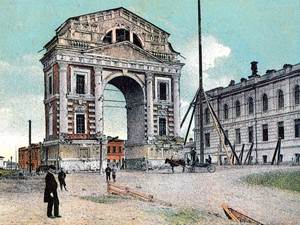 Романтический периодВ сибирской беллетристике первой половины XIX века выделяются сюжеты романтического типа, которые отражают в основном общеромантическую концепцию действительности, широко представленную как в отечественной, так и в западноевропейской литературах. Сибирская специфика в сюжетах романтического типа проявляется на уровне отдельных образов и мотивов. Сюжеты первого типа представлены в текстах сибирских писателей 30-50-х годов XIX века: Н.А. Полевого, И. Савинова, И.Т. Калашникова, Н.С. Щукина, и др. Эти авторы, как правило, используют ранние формы романтического сюжетосложения. В качестве главных героев у них выступают достаточно схематичные положительные персонажи, которым не знакомо переплетение противоположных душевных движений, а «исключительные личности», сильные, метущиеся между добром и злом, отходят на задний план, играют роль второстепенную; развитие действия, довольно драматичное, в конце концов приходит к умиротворяющей развязке, к торжеству гармонии над хаосом, закона над беззаконием.В роли «исключительной личности», переживающей романтический процесс отчуждения, здесь выступает либо «злой начальник», либо разбойник, либо ссыльный – реальные фигуры сибирской действительности, из разряда типичных её «представителей». Чаще всего эти герои погибают, что совпадает с общеромантической концепцией действительности, в которой конфликт «исключительной личности» с миром рассматривается как принципиально неразрешимый. Но в то же время местная беллетристика предлагает и другой вариант развития романтической коллизии – через кризис к духовному возрождению героя. Это «возрождение» связывается, прежде всего, с благотворным влиянием Сибири: в общении с девственной природой, с наивными и добрыми туземцами, в уединённых раздумьях о смысле жизни озлобленный на весь мир человек постепенно «оттаивает» и как бы «воскресает». Демонстрация активной роли среды в судьбе персонажа – существенное отличие сибирской романтической прозы от всей прочей литературы романтизма, в которой «чужое» экзотическое пространство выступало как яркий, любопытный, но всё-таки пассивный фон повествования. В то же время данный мотив особенно показателен ещё и потому, что внутри него наметился переход от традиционного для русской литературы восприятия Сибири как «места непрерывных страданий» к противоположному восприятию («Сибирь – рай», «Сибирь – земля обетованная»), то есть от «внешней» писательской позиции к «внутренней». Так в системе романтического сюжета складываются некоторые предпосылки собственно «сибирского» сюжета реалистического типа.Активно разрабатывался в местной романтической литературе комплекс мотивов, связанных с ситуацией «герой в чужой среде» («русский в стане туземцев»). Данная ситуация становится своего рода метафорой процесса колонизации и поэтому проходит лейтмотивом через всю сибирскую литературу XIX века. Герой романтических сюжетов сибирской беллетристики в отношении с туземцами проявляет себя как активный деятель: он пытается повлиять на «чужую среду», подчинить её себе, перестроить её по своему усмотрению. В зависимости от конкретных форм поведения, к которым прибегает русский персонаж в своём стремлении подчинить себе «чужую среду», его можно отнести к одному из трёх типов: миссионер-проповедник, герой-завоеватель, коммерсант-мошенник.Итак, в сюжетах романтического типа сибирская специфика проявляется, во-первых, на уровне персонажа («злой начальник», разбойник, ссыльный), во-вторых, на уровне отдельных мотивов, перекликающихся с сибирской действительностью и как бы иллюстрирующих её (мотив мести через клевету, мотив «герой в чужой среде») и, в-третьих, на уровне идеологической переработки отдельных общеизвестных мотивов и сюжетных схем (тот же мотив «герой в чужой среде» с героем-колонизатором в главной роли, мотив «возрождения» героя в результате благотворного влияния Сибири). В целом же местные писатели первой половины XIX века ориентировались прежде всего на такие каноны сюжетосложения, которые сформировались в раннем западноевропейском романтизме и активно использовались массовой отечественной беллетристикой. По материалам диссертации к.ф.н. Галины Сергеевны Спиридоновой Вопросы и задания 1. Когда появился романтизм как литературное направление?2. Назовите страны, в которых романтизм получил широкое распространение, и основных его представителей.3. Когда и в связи с какими событиями романтизм стал развиваться в России?4. В чём заключается главный пафос романтизма?5. С каким жанром связано развитие романтизма?6. Каково отношение к человеку и миру в романтизме?7. Когда начался кризис романтизма? Какое направление пришло ему на смену? 8. Какие особенности сибирского романтизма вы могли бы назвать?